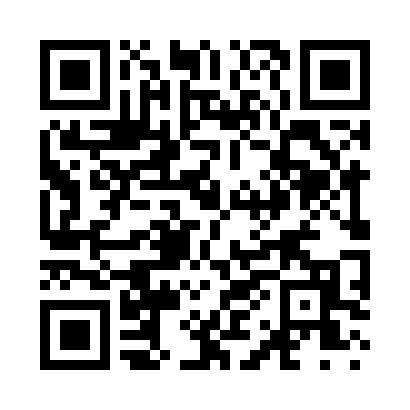 Prayer times for Carman, Illinois, USAMon 1 Jul 2024 - Wed 31 Jul 2024High Latitude Method: Angle Based RulePrayer Calculation Method: Islamic Society of North AmericaAsar Calculation Method: ShafiPrayer times provided by https://www.salahtimes.comDateDayFajrSunriseDhuhrAsrMaghribIsha1Mon3:585:371:085:088:3910:182Tue3:595:381:085:088:3910:183Wed4:005:381:095:088:3910:174Thu4:005:391:095:098:3910:175Fri4:015:391:095:098:3810:166Sat4:025:401:095:098:3810:167Sun4:035:411:095:098:3810:158Mon4:045:411:095:098:3710:159Tue4:055:421:105:098:3710:1410Wed4:065:431:105:098:3710:1311Thu4:075:431:105:098:3610:1212Fri4:085:441:105:098:3610:1213Sat4:095:451:105:098:3510:1114Sun4:105:461:105:098:3510:1015Mon4:115:461:105:098:3410:0916Tue4:125:471:105:098:3310:0817Wed4:135:481:105:098:3310:0718Thu4:155:491:115:088:3210:0619Fri4:165:501:115:088:3110:0520Sat4:175:511:115:088:3010:0421Sun4:185:511:115:088:3010:0222Mon4:205:521:115:088:2910:0123Tue4:215:531:115:088:2810:0024Wed4:225:541:115:078:279:5925Thu4:235:551:115:078:269:5726Fri4:255:561:115:078:259:5627Sat4:265:571:115:078:249:5528Sun4:275:581:115:068:239:5329Mon4:295:591:115:068:229:5230Tue4:306:001:115:068:219:5131Wed4:316:011:115:058:209:49